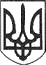 РЕШЕТИЛІВСЬКА МІСЬКА РАДАПОЛТАВСЬКОЇ ОБЛАСТІВИКОНАВЧИЙ КОМІТЕТРІШЕННЯКеруючись ст. ст. 31, 40 Закону України  „Про місцеве самоврядування в Україні”, постановою Кабінету Міністрів України від 27.03.2019 р. №367 „Деякі питання дерегуляції господарської діяльності”, постановою ВАСУ від 18.02.2016 р. № К/800/24520/15, листом державної реєстраційної служби України від 15.04.2013 р. № 165/06-15-13  „Щодо видачі свідоцтва про право власності на нерухоме майно у зв’язку з набуттям права власності на новозбудовані чи реконструйовані об’єкти нерухомого майна” у зв’язку з об’єднанням об’єктів нерухомого майна в „Фізкультурно-спортивний, реабілітаційно-відновлювальний комплекс „Колос” Полтавської обласної ради та розглянувши заяву Управління майном обласної ради, виконавчий комітет Решетилівської міської радиВИРІШИВ:Присвоїти адресу Фізкультурно-спортивному, реабілітаційно-відновлювальному комплексу „Колос” Полтавської обласної ради: вулиця Шевченка, 1 місто Решетилівка Решетилівського району Полтавської області.Секретар міської ради                               	                 О.А. ДядюноваПриходько 2 10 6214 серпня 2019 року                 № 123Про присвоєння та зміну поштових адрес об’єктам  нерухомого майна